Załącznik nr 3 do Regulaminu wyboru projektówInstrukcja przygotowania załączników do wniosku o dofinansowanie projektu w ramach programu regionalnego Fundusze Europejskie dla Podkarpacia 2021-2027 – Priorytet 8 Rozwój Lokalny Kierowany przez Społeczność, Działanie 8.2 Zarządzanie Lokalną Strategią RozwojuDo wniosku o dofinansowanie projektu w SOWA EFS należy dołączyć następujące załączniki:Oświadczenie Wnioskodawcy dotyczące dyskryminujących aktów prawnych na terenie jednostki samorządu terytorialnego,Oświadczenie Wnioskodawcy dotyczące ochrony danych osobowych,Oświadczenie o braku podwójnego finansowania,Oświadczenie o realizacji projektu,Dokumenty stanowiące uzasadnienie wysokości kosztów w budżecie projektu.Wzory załączników określonych w pkt 1-4 zostały przygotowane w formacie DOCX i udostępnione wraz z dokumentacją dotyczącą naboru wniosków o dofinansowanie. Załącznik  wskazany w pkt 5 należy przygotować z uwzględnieniem uwag zawartych poniżej.W przypadku kwot ryczałtowych wymagane jest potwierdzenie wysokości zaplanowanych wydatków. Mogą to być m.in. wydruki z Internetu, oferty cenowe, kalkulacje kosztów sporządzane na podstawie poniesionych wydatków w poprzednich okresach, ogólnodostępne cenniki).Uwaga! Załączniki do wniosku o dofinansowanie należy przygotować zgodnie z niniejszą Instrukcją. W przypadku błędów, braków w załącznikach do wniosku o dofinansowanie (np.: brak podpisu Wnioskodawcy, braki w treści oświadczeń) IZ FEP 2021-2027 może wezwać Wnioskodawcę do ich poprawienia/uzupełnienia.Załączniki w formacie DOCX należy otworzyć w programie Microsoft World, który umożliwi Wnioskodawcy uzupełnienie odpowiednich pól oraz zablokowanie ich przed możliwością edycji przez osoby nieuprawnione .Po wyświetleniu dokumentu Wnioskodawca uzupełnia wszystkie pola oświadczeń (Nazwa i adres Wnioskodawcy, Miejscowość i data, pola wyboru występujące w treści oświadczeń).Czynności związane ze złożeniem podpisuWizualizacja podpisu Wnioskodawcy Po uzupełnieniu treści oświadczeń, należy zwizualizować podpis Wnioskodawcy. Aby poprawnie wykonać tą czynność należy w miejscu wskazanym na podpis wpisać Imię i Nazwisko oraz stanowisko osoby podpisującej dokument. Zapisanie dokumentu w odpowiednim formacieW kolejnym kroku przygotowania załączników należy zapisać dokument w formacie PDF, dzięki czemu treść załącznika wraz z uzupełnionymi przez Wnioskodawcę polami zostanie zablokowana przed możliwością edycji.Podpisanie dokumentuTak przygotowany dokument należy podpisać podpisem zaufanym lub kwalifikowanym podpisem elektronicznym.Do podpisania dokumentu podpisem zaufanym wykorzystaj narzędzie dostępne na stronie internetowej: strona internetowa umożliwiająca złożenie podpisu.UWAGA!!! Załączniki należy podpisać podpisem, w formacie PAdES (PDF Advanced Electronic Signature), który jest dedykowanym dla podpisywania dokumentów z rozszerzeniem PDF.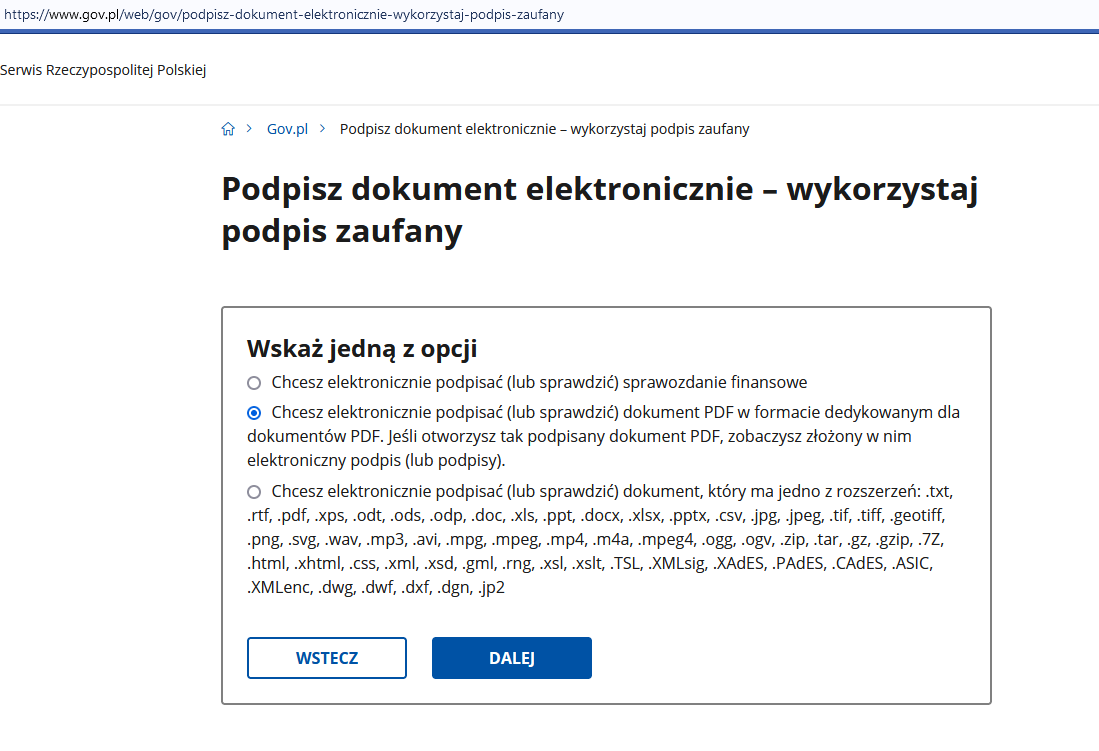 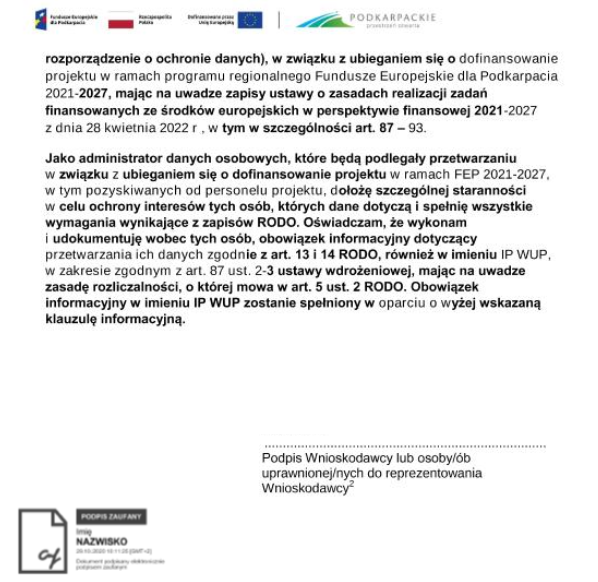 
Podpisane dokumenty Wnioskodawca dołącza do wniosku o dofinansowanie w SOWA EFS w zakładce „Załączniki”.